J E D Á L N Y   L Í S T O K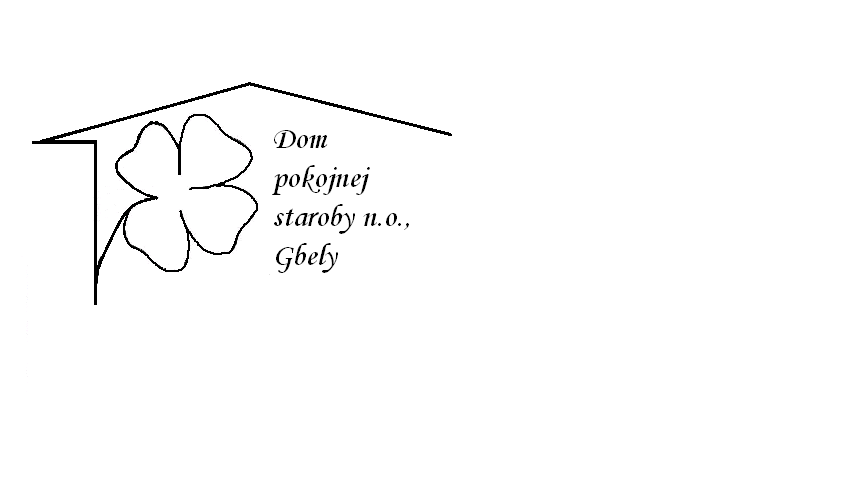 Od 25.09.2023   do 29.09.2023Pondelok   25.9.: polievka –Zeleninová s krupicou ,1,                           Kur .prsia na šampiňónovej omáčke , ryža ,1,3,7,   Utorok        26.9.:  polievka – Hrachová  ,1,                           Belehradský rezeň, varené zemiaky ,1, Streda       27.9.:  polievka –Vývar s drobkami ,  1,	3,					          Segedínsky guláš, knedľa kysnutá,1,3,7,		                                         Štvrtok      28.9. : polievka –Gulášová ,1,                              Kurací perkelt ,kolienka ,1,3,7,  Piatok       29.9. : polievka- Vývar s niťovkami ,1, 3,                              Vyprážaný bravčový rezeň ,zemiaková kaša ,1,3,7,        Kolektív zamestnancov Domu pokojnej staroby n. o., Gbely Vám praje ,,Dobrú chuť!“.Obedy sa prihlasujú do 13. hod.Zmena jedál vyhradená.Alergény:1-obilniny, 2-kôrovce, 3-vajcia, 4-ryby, 5-arašidy, 6-sojové zrná, 7-mlieko, 8-orechy, 9-zeler, 10- horčica, 11-sezamové semená, 12-kysličník siričitý a siričitany